ATIVIDADE DE INGLÊS - 4º ANOCatanduvas, May 24th 2021Today is MondaySpelling bee - Concurso de ortografia/Soletrando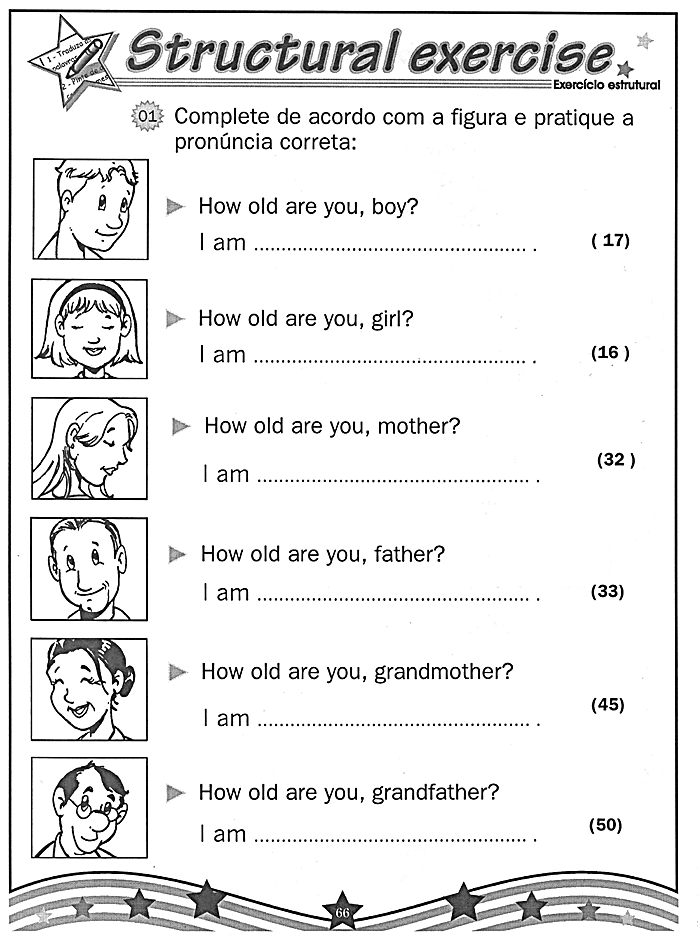 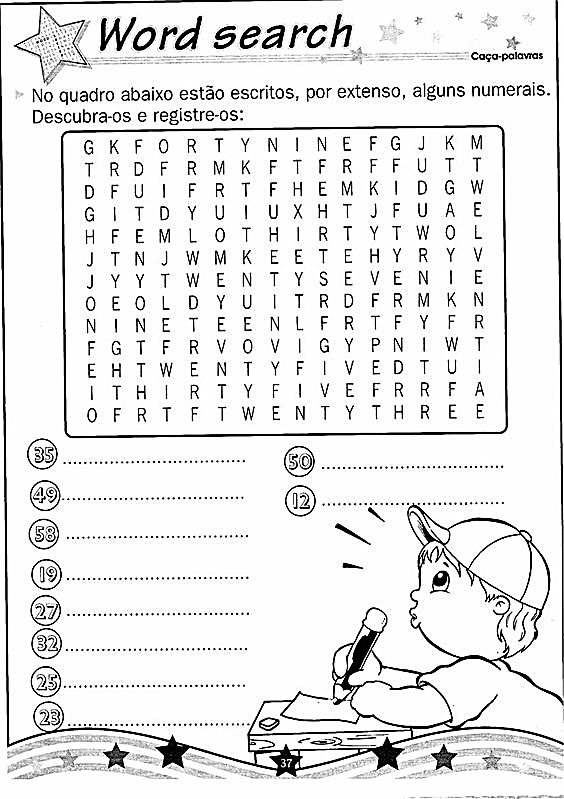 Escreva o cell number/telephone de cada personagem e os números em Inglês no cell phone. Pinte.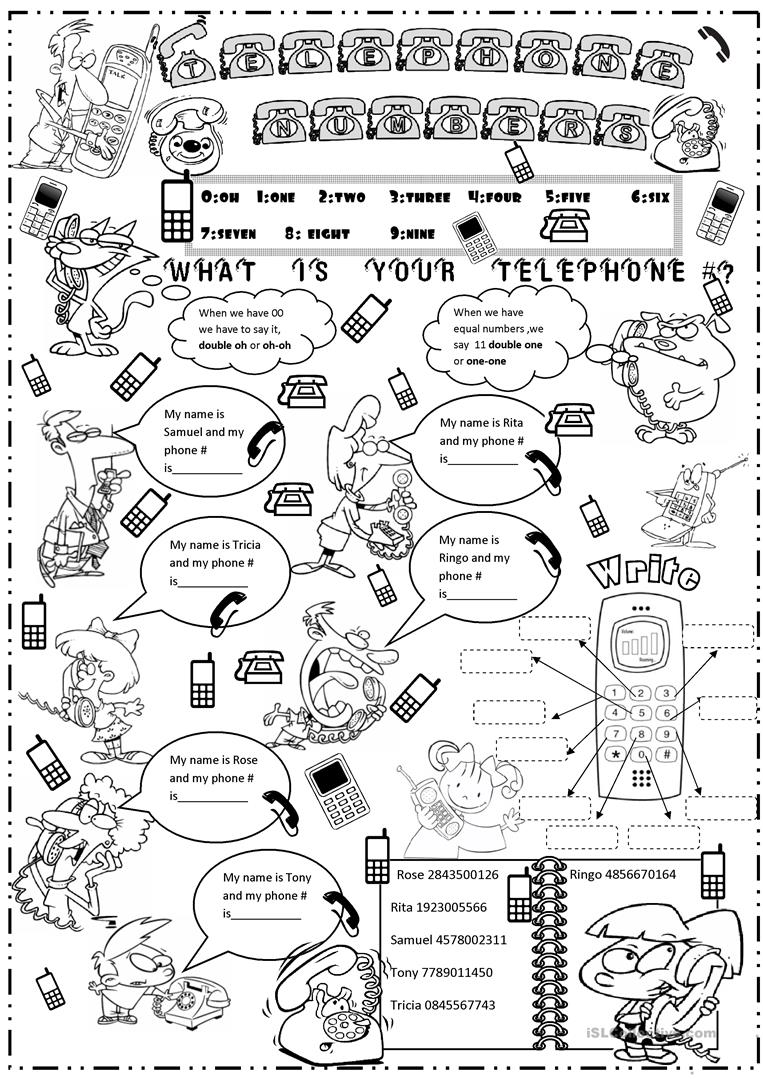 Pinte de acordo com o number.Desembaralhe as letras para formar o nome do número em Inglês e pinte.Resolva as operações e escreva o resultado em Inglês.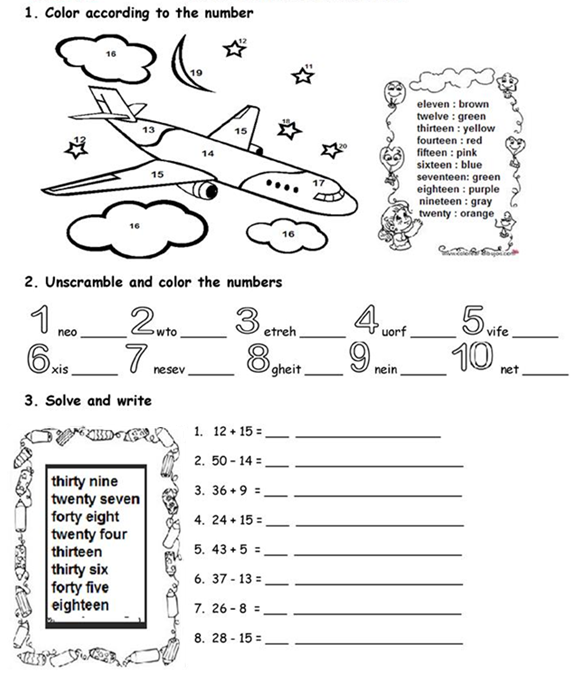 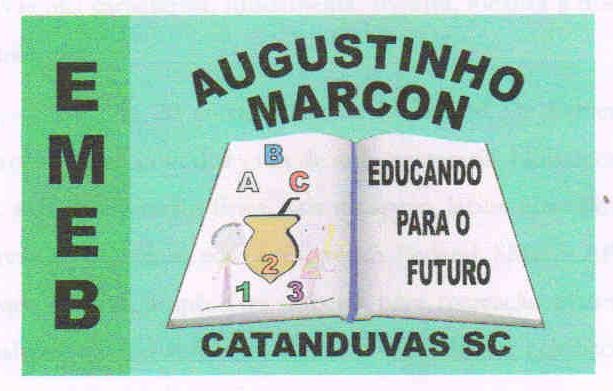 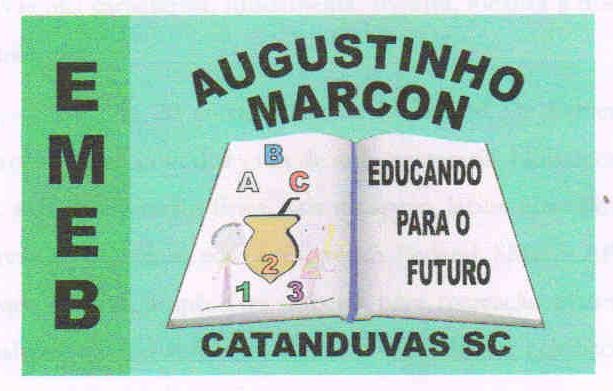 Escola Municipal de Educação Básica Augustinho Marcon. Catanduvas, maio de 2021.Diretora: Tatiana Bittencourt Menegat.Assessora Técnica Pedagógica: Maristela Apª. Borella Baraúna. Assessora Técnica Administrativa: Margarete Petter Dutra.Professora: Jaqueline Demartini. Aluno:........................................................Disciplina: Inglês